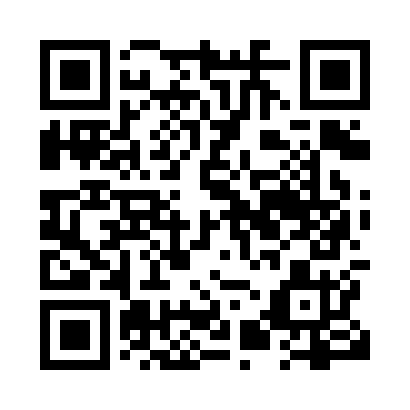 Prayer times for Berwyn, Alberta, CanadaWed 1 May 2024 - Fri 31 May 2024High Latitude Method: Angle Based RulePrayer Calculation Method: Islamic Society of North AmericaAsar Calculation Method: HanafiPrayer times provided by https://www.salahtimes.comDateDayFajrSunriseDhuhrAsrMaghribIsha1Wed3:576:051:487:019:3211:402Thu3:556:021:487:029:3411:413Fri3:546:001:487:039:3611:424Sat3:535:581:487:059:3811:435Sun3:525:561:487:069:4011:446Mon3:515:541:487:079:4211:457Tue3:505:521:477:089:4411:468Wed3:495:491:477:099:4611:479Thu3:485:471:477:119:4811:4810Fri3:475:451:477:129:5011:4911Sat3:465:431:477:139:5211:5012Sun3:455:411:477:149:5411:5113Mon3:445:401:477:159:5611:5214Tue3:435:381:477:169:5811:5315Wed3:425:361:477:1710:0011:5416Thu3:415:341:477:1810:0211:5517Fri3:405:321:477:1910:0311:5618Sat3:395:301:477:2010:0511:5719Sun3:385:291:477:2110:0711:5720Mon3:385:271:487:2210:0911:5821Tue3:375:261:487:2310:1111:5922Wed3:365:241:487:2410:1212:0023Thu3:355:221:487:2510:1412:0124Fri3:355:211:487:2610:1612:0225Sat3:345:201:487:2710:1712:0326Sun3:335:181:487:2810:1912:0427Mon3:335:171:487:2910:2012:0428Tue3:325:161:487:3010:2212:0529Wed3:325:141:487:3010:2312:0630Thu3:315:131:497:3110:2512:0731Fri3:315:121:497:3210:2612:08